WILLOW TREE ACADEMY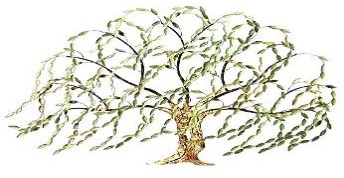 MEMBERS OF SCHOOL IMPROVEMENT BOARDS GREASBROUGH PRIMARY SCHOOLRoleTitleForename 1Forename 2SurnameDate of appointmentDate term of office ends/endedGovernorMrsKellyWilliams16 Jan 202015 Jan 2024GovernorDonnaFisher01 Nov 201831 Oct 2022GovernorMrAnthonyTrueman01 Sep 201831 Aug 2022Chair of GovernorsRebeccaBarker01 Sep 201831 Aug 2022GovernorMrsJoanneCook01 Sep 2018GovernorSarahJenkinson01 Sep 201831 Aug 2022GovernorMrsJuneLee01 Sep 201831 Aug 2022GovernorJaneFearnley01 Sep 2018